Cashback 20%* для кобрендинговых карт «Халва-ПрофДИСКОНТ» (Федерация Профсоюзов Оренбуржья)Возвращаем до 1 000 рублей на первую покупку – Успей воспользоваться!Получение вознаграждения за покупку кредитными и собственными средствами.Не участвуют в акции:Онлайн покупкиПокупки в рамках акции «Cashback 10 % в М.Видео»Покупки в рамках акции «10 месяцев на первую покупку в Hoff»Покупки в магазине «Эльдорадо».Условия:Участники: клиенты, получившие карту «Халва-Профдисконт». Соверши первую покупку у Партнера Банка в течение 10 календарных дней с момента оформления карты на сумму не менее 1 000 рублейПолучи cashback 20 %, но не более 1 000 рублей на первую покупку.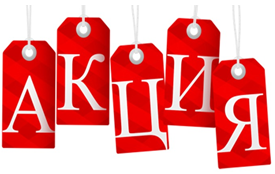 